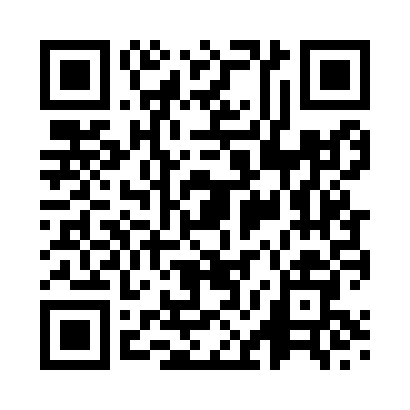 Prayer times for Blidworth, Nottinghamshire, UKWed 1 May 2024 - Fri 31 May 2024High Latitude Method: Angle Based RulePrayer Calculation Method: Islamic Society of North AmericaAsar Calculation Method: HanafiPrayer times provided by https://www.salahtimes.comDateDayFajrSunriseDhuhrAsrMaghribIsha1Wed3:265:301:026:118:3410:392Thu3:225:281:016:128:3510:423Fri3:195:261:016:138:3710:454Sat3:165:251:016:148:3910:495Sun3:125:231:016:158:4110:516Mon3:115:211:016:168:4210:527Tue3:105:191:016:178:4410:538Wed3:095:171:016:188:4610:549Thu3:085:151:016:198:4810:5410Fri3:075:141:016:208:4910:5511Sat3:075:121:016:218:5110:5612Sun3:065:101:016:228:5310:5713Mon3:055:081:016:238:5410:5814Tue3:045:071:016:248:5610:5915Wed3:035:051:016:258:5710:5916Thu3:025:041:016:268:5911:0017Fri3:025:021:016:279:0111:0118Sat3:015:011:016:289:0211:0219Sun3:004:591:016:289:0411:0320Mon3:004:581:016:299:0511:0321Tue2:594:561:016:309:0711:0422Wed2:584:551:016:319:0811:0523Thu2:584:541:016:329:1011:0624Fri2:574:531:016:339:1111:0625Sat2:574:511:026:349:1211:0726Sun2:564:501:026:349:1411:0827Mon2:564:491:026:359:1511:0928Tue2:554:481:026:369:1611:0929Wed2:554:471:026:379:1811:1030Thu2:544:461:026:379:1911:1131Fri2:544:451:026:389:2011:11